INAMULLAH  INAMULLAH.371393@2freemail.com            STATIC EQUIPMENT 
           DESIGN ENGINEER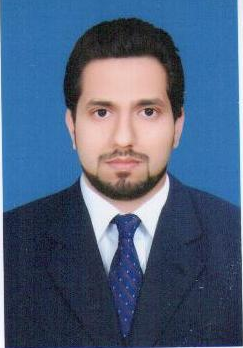 EXPERIENCEMechanical Design Engineer | (APR.2013 – present)OLAYAN DESCON, Jubail, KSAMajor projects handled:  Detail engineering of 2 shop fabricated storage tanks (API 650) for Saudi Aramco, Master gas project (client – SEPCO/Atkins).Detail engineering of 12 pressure vessels (ASME SEC VIII DIV 1), for Saudi ARAMCO, Jizan Refinery (Client – SAIPEM). Detail engineering of 14 storage tanks (API 650) for Saudi Aramco, Jizan refinery (client – Saipem), including 4nos of liquid sulfur tanks (rafter supported) Detail engineering of 22 storage tanks (API 650) for Saudi Aramco, Jizan refinery (client – Tecnicas Reunidas), including tanks with single deck internal floating roof.Detail engineering of 5 pressure vessels (ASME SEC VIII DIV 1), for Saudi ARAMCO, Jizan Refinery (Client – JGC). Detail engineering of 23 of storage tanks for SADARA. This included API 650, API 620 and internal floating roof tanks. client was Tecnicas Reunidas.Detail engineering of 3 storage tanks for Soybean crushing plant, yanbu.Mechanical Design Engineer | (Sep.2011 – Jan. 2013)Ergil Group, Dubai, UAEPerformed calculations, drawing checking and coordination with client on skid mounted Pig traps, including jib crane, for Petronas, Iraq.Other project include: API 650 storage tanks for Petronas in Sudan, Prepared detailed mechanical calculations, for pressure vessel by hand for getting ASME U stamp.Trainee Engineer | (Nov.2010 – July. 2011)IKAN Engineering Services, PakistanStudy of ASME Section VIII Div. I and API 650.Working on COMPRESS for pressure vessel designing.  Extracts engineering information from CAD drawings. InternshipDawood Hercules Chemical ltd, Pakistan(JUN 09 – JUL 09) Practical training at the plant of Dawood Hercules   Chemicals limited, for duration of 8weeks.Placed in engineering department to observe the working of the machinery section.STATIC EQUIPMENTSAPI tanks, Pressure vessels, Columns, Rectangular tanks, Heat exchangersAchievementsSuccessfully Prepared API 650 calculation sheets, which is being officially used for client submission. Sheets are prepared on excel, using advance VB features, and covers API 650 section 4, 5, annex A, E, F, J, M, P, S, including detail seismic, wind, anchorage, ASCE 7, grillage, Rafter/column supported roof, single deck floating roof, cleanout door, Open vent sizing as per API 2000, BOQ sheet for bidding stage. Prepared Rectangular Tanks Calculation sheets, based on Roark’s formulas.SUMMARYHand on experience on Software: COMPRESS, PV-Elite, AME Tank, E-Tanks, Nozzle-pro, Code-Calc, ANSYS-Workbench, Staad proWorked on tanks and pressure vessels of SADARA chemical complex and Jizan refinery, as per ASME SEC VIII Div.1, API 650, API 620 and ARAMACO standards, Including evaluation on Staad pro and Ansys Workbench. Worked with EPC contractor such as Tecnicas, Saipem, SEPCO, Atkins and JGC.Main activities includes: Studying client data sheets and specifications.Providing material take off and other design related technical requirements in projects, to proposal department, at bidding stage.Submission of detail mechanical calculations, technical delivery conditions, clarifications, General Arrangement, other detail drawings, to client. Communication with client for technical discussionsEDUCATIONBSc Mechanical | (2006 – 2010)Ghulam Ishaq Khan Institute of engineering sciences and technology, PakistanA’ Levels | (2004 – 2006)National Grammar School, PakistanO’ Levels | (2001 – 2004)Aitchison College, PakistanReferenceWill be provided upon requestSTATIC EQUIPMENTSAPI tanks, Pressure vessels, Columns, Rectangular tanks, Heat exchangersAchievementsSuccessfully Prepared API 650 calculation sheets, which is being officially used for client submission. Sheets are prepared on excel, using advance VB features, and covers API 650 section 4, 5, annex A, E, F, J, M, P, S, including detail seismic, wind, anchorage, ASCE 7, grillage, Rafter/column supported roof, single deck floating roof, cleanout door, Open vent sizing as per API 2000, BOQ sheet for bidding stage. Prepared Rectangular Tanks Calculation sheets, based on Roark’s formulas.SUMMARYHand on experience on Software: COMPRESS, PV-Elite, AME Tank, E-Tanks, Nozzle-pro, Code-Calc, ANSYS-Workbench, Staad proWorked on tanks and pressure vessels of SADARA chemical complex and Jizan refinery, as per ASME SEC VIII Div.1, API 650, API 620 and ARAMACO standards, Including evaluation on Staad pro and Ansys Workbench. Worked with EPC contractor such as Tecnicas, Saipem, SEPCO, Atkins and JGC.Main activities includes: Studying client data sheets and specifications.Providing material take off and other design related technical requirements in projects, to proposal department, at bidding stage.Submission of detail mechanical calculations, technical delivery conditions, clarifications, General Arrangement, other detail drawings, to client. Communication with client for technical discussionsEDUCATIONBSc Mechanical | (2006 – 2010)Ghulam Ishaq Khan Institute of engineering sciences and technology, PakistanA’ Levels | (2004 – 2006)National Grammar School, PakistanO’ Levels | (2001 – 2004)Aitchison College, PakistanReferenceWill be provided upon requestEXPERIENCEMechanical Design Engineer | (APR.2013 – present)OLAYAN DESCON, Jubail, KSAMajor projects handled:  Detail engineering of 2 shop fabricated storage tanks (API 650) for Saudi Aramco, Master gas project (client – SEPCO/Atkins).Detail engineering of 12 pressure vessels (ASME SEC VIII DIV 1), for Saudi ARAMCO, Jizan Refinery (Client – SAIPEM). Detail engineering of 14 storage tanks (API 650) for Saudi Aramco, Jizan refinery (client – Saipem), including 4nos of liquid sulfur tanks (rafter supported) Detail engineering of 22 storage tanks (API 650) for Saudi Aramco, Jizan refinery (client – Tecnicas Reunidas), including tanks with single deck internal floating roof.Detail engineering of 5 pressure vessels (ASME SEC VIII DIV 1), for Saudi ARAMCO, Jizan Refinery (Client – JGC). Detail engineering of 23 of storage tanks for SADARA. This included API 650, API 620 and internal floating roof tanks. client was Tecnicas Reunidas.Detail engineering of 3 storage tanks for Soybean crushing plant, yanbu.Mechanical Design Engineer | (Sep.2011 – Jan. 2013)Ergil Group, Dubai, UAEPerformed calculations, drawing checking and coordination with client on skid mounted Pig traps, including jib crane, for Petronas, Iraq.Other project include: API 650 storage tanks for Petronas in Sudan, Prepared detailed mechanical calculations, for pressure vessel by hand for getting ASME U stamp.Trainee Engineer | (Nov.2010 – July. 2011)IKAN Engineering Services, PakistanStudy of ASME Section VIII Div. I and API 650.Working on COMPRESS for pressure vessel designing.  Extracts engineering information from CAD drawings. InternshipDawood Hercules Chemical ltd, Pakistan(JUN 09 – JUL 09) Practical training at the plant of Dawood Hercules   Chemicals limited, for duration of 8weeks.Placed in engineering department to observe the working of the machinery section.